HOMILIE
‘Tok-tok.  Weer niks’Johannes 4,5-42 en Exodus 17,3-719 maart 2017Pol HendrixDe verhouding tussen de Joden en de Samaritanen in die tijd is een beetje te vergelijken met de verhouding tussen de Israëliërs en de Palestijnen tegenwoordig.  Het botert voor geen meter.  De Samaritanen wilden eigenlijk wel graag als volwaardige Joden aanzien worden, maar ze hadden ooit de stommiteit begaan om vijf andere goden naast de Ene God van Israël te plaatsen.  En dat was niet de enige reden waarom de Joden niets met de Samaritanen te maken wilden hebben.  Tegenover die afwijzende houding van zijn volk plaatst Jezus ook hier weer de barmhartigheid van God.Die barmhartigheid is als leven gevend water, een nooit opdrogende bron van liefde en waarheid.  Water is in elke cultuur en godsdienst een belangrijk symbool.  Het is dan ook een levensnoodzakelijk goed.  Terwijl bij ons drinkbaar water zomaar uit de kraan komt, zijn er nog altijd heel wat landen waar men flinke inspanningen moet leveren om aan water te geraken.  Een deelnemer aan de inleefreis naar Burkina Faso vertelt dit:“De waterpomp is een belangrijke plek in Burkina Faso.  Water halen is het werk van vrouwen, van meisjes.  In de late namiddag, na een hele dag werken op het land, verzamelen de meisjes aan de pomp.  Een gezin heeft zo ’n tien à twaalf jerrycans water nodig.  Dat zijn dus heel wat pompslagen en al die jerrycans moeten ook terug gedragen worden, gracieus op het hoofd.  Hard labeur!  Wij inleefreizigers konden zo’n volle jerrycan niet eens optillen.  En toch heeft het moment van water halen iets gezelligs, ontmoetingsplek voor vrouwen, meisjes. Tijd voor een praatje, voor grapjes.”Water, wij hebben er teveel, in Burkina Faso te weinig.  Slechts één seizoen komt er regen, zo overvloedig dat het moeilijk op te vangen is. Alleen met de immense inspanning van vrouwen, mannen en kinderen die dijkjes bouwen, lukt het om de grond vruchtbaar te houden.In de eerste lezing krijgt Mozes heel wat gezaag rond zijn kop, want het volk vreest te zullen omkomen in de woestijn, omdat ze zonder water zitten.  Maar dan komt God te hulp.  Met zijn herdersstaf mag Mozes op de rotsen slaan en kijk, er komt zo maar fris water uit!  Weer die leven gevende bron van Gods barmhartigheid!  Dat zouden wij toch ook wel eens willen meemaken!  Alleen, wij hebben hier geen woestijn en ik kan nergens met mijn staf op kloppen zodat er water opborrelt.  Maar als we nu eens zouden proberen te verstaan dat het hier niet – in tegenstelling met Burkina Faso – om een letterlijke bron gaat, maar om de bron als beeld van Gods liefde en waarachtigheid!  Voelen wij die bron niet in onszelf opwellen, kunnen wij daar niet steeds weer uit putten wanneer we dreigen op te drogen … of moet er eerst iemand op kloppen? …Onze wegwijzers wijzen ons vandaag ‘naar de bron’ en ‘over de grens’.  De veertigdagentijd is een kans om dicht bij je kern te komen, bij de bron van je bestaan en er God op het spoor te komen.  Het is je innerlijke leven opzoeken en ontdekken waartoe je in staat bent.  Vanuit die bronervaring vind je inspiratie en motivatie om eigen grenzen te verleggen, om meer uit jezelf te halen dan tot nu toe mogelijk was.  Of moet er toch iemand op kloppen?  Het doet me denken aan een oud album van ‘Suske en Wiske’, met als titel ‘De koning drinkt’.  Misschien zegt het u ook iets.  Daarin probeert Sidonie drakeneieren uit te broeden, onder een hoop kussens en zij daar bovenop.  Regelmatig klopt ze er eens op en zegt ze: ‘Tok-tok.  Weer niks.’  Dat tekstballonnetje is mij bijgebleven en regelmatig komt het naar boven.  ‘Tok-tok.  Weer niks’ wanneer een poging mislukt.  ‘Tok-tok.  Weer niks’ wanneer ik te weinig geduld heb.  ‘Tok-tok.  Weer niks’ wanneer ik me verbaas over de dwaasheid van de wereld of omdat de waarheid niet wil doordringen.Maar dan lees ik in dit evangelieverhaal dat Jezus zegt: ‘Het uur komt en het is er nu dat de waarachtige aanbidders de Vader zullen aanbidden in geestkracht en waarachtigheid, want naar hen die hem zo aanbidden is de Vader op zoek’.  Het is de geest die bij ons aanklopt en soms niks vindt, maar gelukkig ook weleens iets waarachtigs.  Het doet er niet toe, zegt Jezus, waar je bidt, op een berg of in een tempel, in een kerk of in een moskee, als je maar oprecht bidt door toedoen van de heilige Geest.  In dat bidden vind je een onuitputtelijke bron aan mogelijkheden, want dan sta je er niet meer alleen voor; Gods Geest is bij je.  ‘Tok-tok.  Aha!’ …(cursief: bron Broederlijk Delen)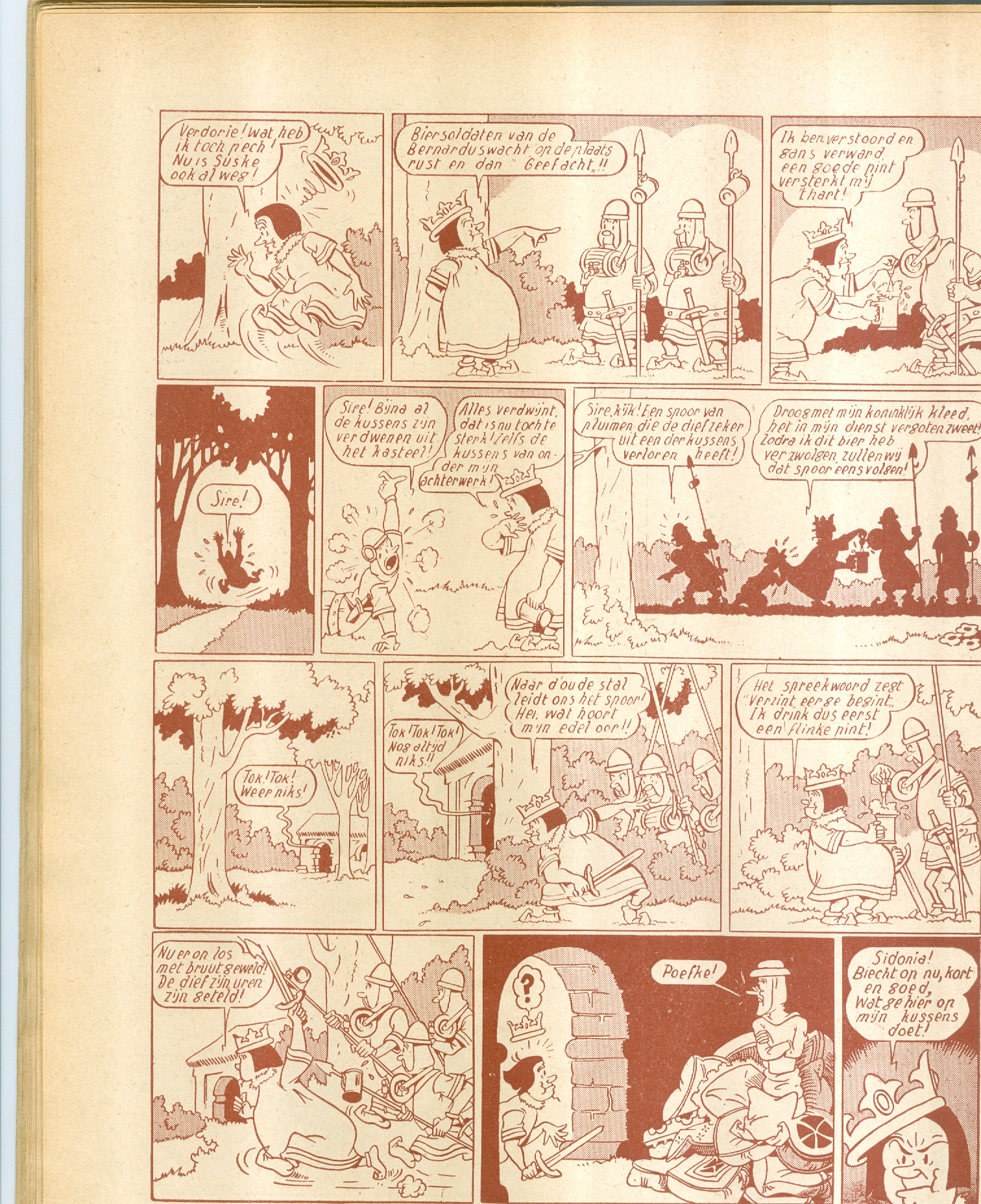 